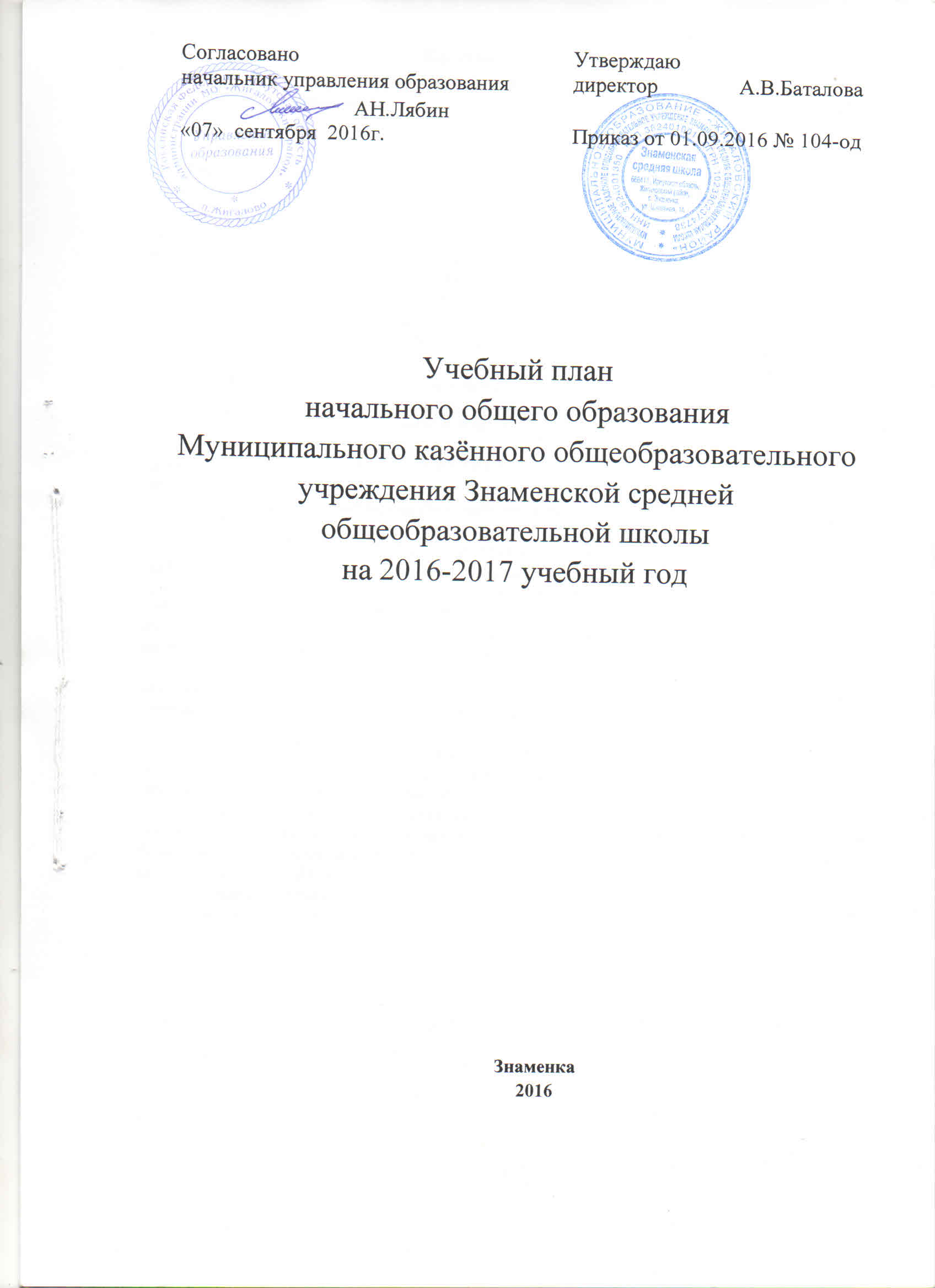 План работы школьного методического объединения учителей  естественно-математического направленияЗнаменской средней школы Методическая тема работы школы: «Развитие профессиональных компетенций учителя с целью повышения эффективности и качества образования в условиях введения ФГОС второго поколения». Методическая тема работы ШМО:  «Формирование УУД школьников в учебно-познавательной деятельности».Цель: Совершенствование педагогического мастерства учителей в рамках внедрения ФГОС. Задачи: 1.Создать условия для моделирования образовательного процесса в соответствии с ФГОС основного общего образования. 2. Содействовать педагогам в проектировании уроков, способствующих развитию познавательной активности, коммуникативных и исследовательских умений учащихся. 3.Способствовать распространению передового педагогического опыта учителей. 4. Принимать участие в разработке программ, положений, материалов.5. Продолжить изучение передового педагогического опыта.6. Провести анализ срезов знаний, мониторингов.Направления деятельности:Ознакомление с методическими рекомендациями по внедрению ФГОС в основном общем образовании. Ознакомление с методическими рекомендациями по составлению технологических карт урока согласно требованиям ФГОС. Совершенствование профессионального мастерства через проведение открытых мероприятий, обзора методической литературы и Интернет-ресурсов, представление опыта работы.Состав школьного методического объединения учителей естественно-математического направленияПлан работы школьного методического объединения учителей                 Сентябрь Утверждение плана работы ШМО.Обсуждение содержания  рабочих программ по предметам, элективным курсам  и кружкам на новый учебный год. Изменение (корректировка) тем самообразования педагогов. Обсуждение структуры планов работы над темой самообразования педагогов.Ознакомление со спецификой системы оценивания  в 5 – 6 классах. Обсуждение критериев оценивания.  Обсуждение приёмов и методов работы со слабоуспевающими и неуспевающими учащимися. ОктябрьОбсуждение вопросов  по подготовке обучающихся к олимпиадам и конкурсам. Участие в школьном этапе Всероссийской олимпиады школьников. Обсуждение структуры современного урока с точки зрения требований  ФГОС.Обсуждение структуры технологических карт уроков с точки зрения требований  ФГОС.Подготовка открытых уроков (в рамках работы ШМО).Взаимопосещение  открытых уроков (в рамках работы ШМО).Обзор методической литературы и Интернет-ресурсов. Итоги и анализ школьного  этапа  Всероссийской олимпиады школьников.НоябрьУтверждение планов работы над темой самообразования педагогов.Работа с технологическими картами уроков по предметам. Обсуждение вопросов по подготовке к итоговому контролю за полугодие.Обсуждение вопросов по подготовке к государственной итоговой аттестации учащихся 9, 11 классов. Составление плана предметной недели естественно-математических наук. Разработка материалов для проведения мероприятий в рамках предметной недели.  Обзор методической литературы и Интернет-ресурсов. Участие в подготовке аттестующихся учителей к аттестации.              ДекабрьОрганизация и проведение семинара  на тему « УУД школьников в учебно-познавательной деятельности». Рассмотрение и утверждение материалов для  контроля за полугодие  по предметам 5-6 классов. Проведение недели естественно-математических наук.Анализ работы недели ЕМН, подведение итогов. Итоги контроля за полугодие. Анализ успеваемости по предметам.  Обзор методической литературы и Интернет-ресурсов. Участие в подготовке аттестующихся учителей к аттестации.               ЯнварьОрганизация и проведение семинара  на тему «КИМы т государственной итоговой аттестации учащихся 9, 11 классов в 2016-2017 году. Подготовка к ГИА». Обсуждение  хода работы (достижений) над темой самообразования педагогов.Обзор методической литературы и Интернет-ресурсов. ФевральОрганизация и проведение семинара  на тему «Работа со слабоуспевающими учащимися». Подготовка открытых уроков (в рамках работы ШМО).Взаимопосещение  и анализ открытых уроков (в рамках работы ШМО).Разработка и проведение мероприятий в рамках «Недели предпринимательства». Разработка и проведение мероприятий в рамках «Армейского калейдоскопа». Обзор методической литературы и Интернет-ресурсов. МартПодготовка к мероприятиям и открытым урокам в рамках школьного методического дня.Участие в  разработке и подготовке материалов (буклетов, информационных карт и др.) для школьного методического дня. Разработка и проведение мероприятий в рамках «Недели энергосбережения». Обзор методической литературы и Интернет-ресурсов.             АпрельУчастие в работе школьного методического дня.  Анализ работы ШМО учителей  естественно-математического направления  в рамках школьного методического дня. Ознакомление с материалами демо-версий  итоговых контрольных работ по предметам в 5-6 классах. Подготовка и проведение мероприятий в рамках «Дня безопасности». Рассмотрение и утверждение материалов для  контроля за год  в 5-6 классах. Обзор методической литературы и Интернет-ресурсов.              МайПроведение итогового контроля по предметам в 5-6 классах  и подготовка  материалов мониторинга.   Итоги контроля за год. Анализ успеваемости по предметам в  5-6 классах.Подготовка аналитических отчетов педагогов по предметам за учебный год. Подведение итогов работы над темами самообразования в текущем учебном году.  График работы школьного методического объединения учителей естественно-математического направления по направлениямУчительКатегорияСтаж работыТема самообразования ПредметБаталова Любовь Ивановна20Развитие познавательного интереса учащихся в обучении математикеМатематика, экономикаВласова Нина Никаноровна130Системно-деятельностный подход в преподавании математики. МатематикаГурьянова Татьяна Михайловна110Развитие компетенций учащихся через физический эксперимент при групповой форме работы. Математика, физикаПопова Светлана Сергеевна115Развитие познавательной активности на уроках биологии в 6,7 классах. БиологияСеребренникова Оксана Александровна121Использование индивидуальной работы с учащимися на уроках физической культуры.Физическая культураТаркова Лариса Николаевна117Технология проблемно-диалогового обучения. Составление и использование интеллект-карт в обучении. География, химия, ОБЖИнформационное обеспечение. Работа с документами.Информационное обеспечение. Работа с документами.Информационное обеспечение. Работа с документами.Информационное обеспечение. Работа с документами.Информационное обеспечение. Работа с документами.ТемаСрокиСрокиОтветственныеОтветственные   Заседание МО.   Утверждение плана работы ШМО.    Обсуждение рабочих программ по предметам,  предметным  профильным  элективным курсам  и кружкам на новый учебный год. СентябрьСентябрьРуководитель ШМО - Таркова Л.Н.Зам. директора по УВР -  Машукова Е.И.Члены ШМОРуководитель ШМО - Таркова Л.Н.Зам. директора по УВР -  Машукова Е.И.Члены ШМО   Анализ итогов школьного  этапа  Всероссийской олимпиады школьников.ОктябрьОктябрьЧлены ШМОЧлены ШМО    Консультация. Ознакомление с материалами по аттестации учителей (форма аттестации – «модельный паспорт»). НоябрьНоябрьРуководитель ШМО - Таркова Л.Н.Серебренникова О.А., Гурьянова Т.М.Руководитель ШМО - Таркова Л.Н.Серебренникова О.А., Гурьянова Т.М.    Анализ результатов участия в районной научно-практической конференции.    Анализ успеваемости по предметам за первое полугодие в 5 – 6 классах.  ДекабрьДекабрьЧлены ШМОЧлены ШМО   Ознакомление с положением о районном конкурсе «Учитель года».ФевральФевральЧлены ШМОЧлены ШМОПодготовка к мероприятиям и открытым урокам в рамках открытого школьного методического дня.Участие в  разработке и подготовке материалов (буклетов, информационных карт и др.) для школьного методического дня. Март -апрельМарт -апрельЧлены ШМО, зам. директора по УВР - Машукова Е.И.Члены ШМО, зам. директора по УВР - Машукова Е.И.Открытый методический день «Осуществление формирующего оценивания». Заседание. Анализ работы ШМО учителей  естественно-математического направления  в рамках школьного методического дня. Рассмотрение и утверждение материалов для  контроля за год  в  6  классе. Проведение и анализ ВПР в 5 классе.АпрельАпрельЧлены ШМО, зам. директора по УВР - Машукова Е.И.Члены ШМО, зам. директора по УВР - Машукова Е.И.    Проведение и анализ ВПР в 11 классе.    Анализ успеваемости по предметам в 5 - 6 классах.    Подготовка аналитических отчетов педагогов по предметам за учебный год.    Проектирование программ элективных курсов в перспективе их использования в новом учебном году.Апрель - МайАпрель - МайЧлены ШМО, зам. директора по УВР - Машукова Е.И.Члены ШМО, зам. директора по УВР - Машукова Е.И.Научно-методическая и экспериментальная работаНаучно-методическая и экспериментальная работаНаучно-методическая и экспериментальная работаНаучно-методическая и экспериментальная работаНаучно-методическая и экспериментальная работаТемаТемаСрокиСрокиОтветственные   Изменение (корректировка) тем самообразования педагогов.    Обсуждение структуры планов работы над темой самообразования педагогов.   Ознакомление со спецификой системы оценивания  в 5 – 6 классах. Обсуждение критериев оценивания.    Обзор методической литературы и Интернет-ресурсов.   Изменение (корректировка) тем самообразования педагогов.    Обсуждение структуры планов работы над темой самообразования педагогов.   Ознакомление со спецификой системы оценивания  в 5 – 6 классах. Обсуждение критериев оценивания.    Обзор методической литературы и Интернет-ресурсов.СентябрьСентябрьЧлены ШМООбзор методической литературы и Интернет-ресурсов.Обзор методической литературы и Интернет-ресурсов.ОктябрьОктябрьЧлены ШМООбзор методической литературы и Интернет-ресурсов.Обзор методической литературы и Интернет-ресурсов.НоябрьНоябрьЧлены ШМО Семинар на тему « УУД школьников в учебно-познавательной деятельности».Обзор методической литературы и Интернет-ресурсов.Семинар на тему « УУД школьников в учебно-познавательной деятельности».Обзор методической литературы и Интернет-ресурсов.ДекабрьДекабрьЧлены ШМО Семинар  «КИМы т государственной итоговой аттестации учащихся 9, 11 классов в 2016-2017 году. Подготовка к ГИА». Обзор методической литературы и Интернет-ресурсов. Семинар  «КИМы т государственной итоговой аттестации учащихся 9, 11 классов в 2016-2017 году. Подготовка к ГИА». Обзор методической литературы и Интернет-ресурсов.ЯнварьЯнварьЧлены ШМО  Семинар «Работа со слабоуспевающими учащимися».  Обзор методической литературы и Интернет-ресурсов. Семинар «Работа со слабоуспевающими учащимися».  Обзор методической литературы и Интернет-ресурсов.ФевральФевральЧлены ШМО   Подготовка к открытым урокам и мероприятиям в рамках школьного методического дня.    Посещение мероприятий (семинаров) школьной методической недели.    Взаимопосещение открытых  уроков.   Подготовка к открытым урокам и мероприятиям в рамках школьного методического дня.    Посещение мероприятий (семинаров) школьной методической недели.    Взаимопосещение открытых  уроков.МартМартЧлены ШМООткрытые уроки, посещение мероприятий (семинаров) школьного методического дня.    Взаимопосещение открытых  уроков.Обзор методической литературы и Интернет-ресурсов.Открытые уроки, посещение мероприятий (семинаров) школьного методического дня.    Взаимопосещение открытых  уроков.Обзор методической литературы и Интернет-ресурсов.АпрельАпрельЧлены ШМОДиагностическое обеспечение.  Внутришкольный контроль.Диагностическое обеспечение.  Внутришкольный контроль.Диагностическое обеспечение.  Внутришкольный контроль.Диагностическое обеспечение.  Внутришкольный контроль.Диагностическое обеспечение.  Внутришкольный контроль.ТемаСрокиСрокиОтветственныеОтветственные   Утверждение плана работы ШМО.СентябрьСентябрьЗам. директора по УВР - Машукова Е.И., руководитель  ШМО - Таркова Л.Н.Зам. директора по УВР - Машукова Е.И., руководитель  ШМО - Таркова Л.Н.    Утверждение планов работы над темой самообразования педагогов.НоябрьНоябрьЗам. директора по УВР - Машукова Е.И., руководитель  ШМО - Таркова Л.Н.Зам. директора по УВР - Машукова Е.И., руководитель  ШМО - Таркова Л.Н.   Рассмотрение и утверждение материалов для  контроля по предметам в 5 - 6 классах.Декабрь, апрельДекабрь, апрельЗам. директора по УВР Машукова Е.И., руководитель  ШМО - Таркова Л.Н.Зам. директора по УВР Машукова Е.И., руководитель  ШМО - Таркова Л.Н.Работа с обучающимисяРабота с обучающимисяРабота с обучающимисяРабота с обучающимисяРабота с обучающимисяТемаСрокиСрокиОтветственныеОтветственныеПодготовка обучающихся к участию в школьном этапе Всероссийской олимпиады школьников. СентябрьСентябрьЧлены ШМОЧлены ШМОУчастие в школьном этапе Всероссийской олимпиады школьников. ОктябрьОктябрьЧлены ШМОЧлены ШМОУчастие в муниципальном этапе Всероссийской олимпиады школьников. Подготовка и проведение недели ЕМН. Участие в районной научно-практической конференции. ДекабрьДекабрьЧлены ШМОЧлены ШМОРазработка и проведение мероприятий в рамках «Армейского калейдоскопа». Разработка и проведение мероприятий в рамках «Недели предпринимательства». ФевральФевральСеребренникова О.А., Гурьянова Т.М., Таркова Л.Н.Баталова Л.И. Серебренникова О.А., Гурьянова Т.М., Таркова Л.Н.Баталова Л.И. Разработка и проведение мероприятий в рамках «Недели энергосбережения». МартМартЧлены ШМОЧлены ШМОРазработка и проведение мероприятий в рамках «Дня безопасности».АпрельАпрельГурьянова Т.М., Таркова Л.Н. Гурьянова Т.М., Таркова Л.Н. Рассмотрение материалов  научно-исследовательских работ обучающихся.   Индивидуальная работа с обучающимися по проведению и оформлению исследовательских работ.В течение годаВ течение годаЧлены ШМОЧлены ШМОУчастие в дистанционных конкурсах и олимпиадах («Кенгуру», «ЧиП», «Олимпус»  и др.).В течение годаВ течение годаЧлены ШМОЧлены ШМО